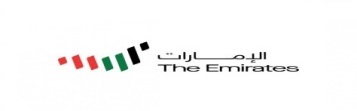 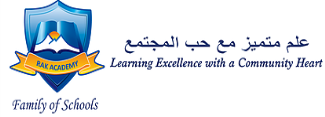 أن يتمكن الطالب من صياغة الصفة المشبهة من الفعل  ووزنها وتوظيفها في جملة LO1الجملة الوزن الصفه المشبهة الفعل هذا رجل كريم  بين أهله   فعيل   كريم    كرم  ضخمحَمُرَحَلُوَجَبُنَ طهر  فَطِنَقَلِقَحَوَلَ